Ecole Maternelle et Elémentaire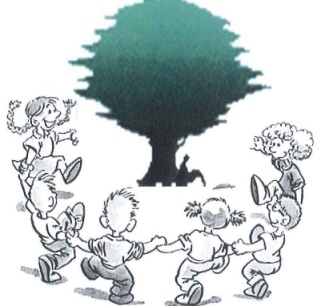 Ecole Primaire LargentéEnsemble Scolaire Largenté64100 BAYONNE			     Rentrée Scolaire Septembre 201805.59.63.29.29PRE RENTREE DES NOUVEAUX ET RENTREE POUR TOUSHORAIRES DES CLASSESMODIFICATION du CALENDRIER SCOLAIRECLASSE BILINGUEMaternelles : Petits, Moyens et Grands (Mme Germain (Ayphassorho)Elémentaire : groupe CP/CE1 et CE2/CM1/CM2 en miroir avec la classe français (Mme Leizagoyen et M. Larramendy).GARDERIE (forfait annuel de 180 euros)Pôle Maternelle : 	de 7h30 à 8h15 et de 16h40 à 18h20 Pôle Primaire :	 	de 7h30 à 8h00 et de 16h50 à 18h00 (17h45 le vendredi)Vous avez la possibilité de vous inscrire en cours d’année. Pour cela demandez un bulletin d’inscription via le cahier de liaison ou par mail : direction.primaire@largente.euETUDE DU SOIR POUR LES CM1 ET CM2 UNIQUEMENTDe 16h50 à 17h30 (L, M, J) : l’inscription à la garderie ainsi qu’à l’étude du soir se fait sur le dossier de réservation. Le tarif forfaitaire annuel 180 euros par enfant, facturé fin septembre avec les frais annuels (cela inclut aussi le temps de garderie après 17h30).CENTRE AEREUn centre de loisirs vous ouvre ses portes le mercredi matin : Centre aéré Moulin d'Arrousets : Patronage laïque des Petits Bayonnais20 rue d'Arcondau - 64100 BayonneTél. 05 59 25 62 21 ou 05 59 55 72 90. Fax. 05 59 55 67 59Mél. : patronage.laique@wanadoo.frPermanences : du mardi au vendredi de 9 h à 12 h et de 14 h à 18 hAccueil des enfants de 3 à 15 ans : le mercredi de 7 h 30 à 18 h 30 et pendant les vacances scolaires : du lundi au vendredi de 7 h 30 à 18 h 30. Service de restauration proposé.Il vous faut maintenant, que vous soyiez bayonnais ou non, si vous avez besoin de leurs services, prendre rapidement contact pour une pré- inscription.CO-VOITURAGE Un service de covoiturage sera en ligne sur le site internet : largente.eu Rubrique co-voiturage.PEDIBUS : transfert des enfants à pieds entre les 2 pôlesDu pôle Largenté vers Saint-Léon : l’après-midi 16h30 et 18h en fin de garderie.Le transfert des enfants sera assuré par l’établissement mais il peut être annulé si le nombre d’enfants est insuffisant ou en cas de fortes pluies, tempête et orage.CANTINE SCOLAIREPrendre contact avec la mairie au service des cantines au 05.59.46.60.32/ 05.59.46.60.45 ou par mail : restaurationscolaire.education@bayonne.frPrévoir la serviette de table marquée au nom de l’enfant pour les classes de la maternelle.L’établissement  LARGENTE ne gère ni l’INSCRIPTION ni les RESERVATIONS journalières, ni les repas spécifiques (PAI, allergies…). S’inscrire via le site de la Mairie Service Restauration.FOURNITURES de CP à CM2Vous pouvez réserver un lot de fournitures via le service proposé par l’association des parents d’élèves (APEL Largenté - cf liste jointe) ou l’acheter par vos propres moyens et le rapporter MARQUE au nom de l’enfant le jour de la rentrée.Les avantages de ce service fourni par l’APEL Largenté est un gage d’avoir des fournitures exactes et adaptées pour votre enfant et ce, dès le jour de la rentrée, sans que cela ne soit plus onéreux qu’un achat réalisé par la famille.Les lots de fournitures réservés par les familles au mois de juin 2018 (cf dossier de réservation - case à cocher) seront distribués aux enfants le jour de la rentrée. Les listes sont consultables sur le site : largente.eu rentrée 2018/2019. De CP à CM2, l’APEL peut faciliter ce service inhérent à toute rentrée scolaire. Attention : Pour les élèves de Petite Section, Moyenne Section, Grande Section  les fournitures sont commandées par les enseignantes. Une liste « petit matériel » vous sera demandée les premiers jours de classe en maternelle. SCOLARITÉ 2018 - 2019Veuillez-vous reporter au document explicatif joint à cet envoi.Les familles qui ont des difficultés financières sont invitées à prendre contact avec la Direction.Si vous souhaitez régler vos factures par prélèvement automatique mensuel, merci de demander l’imprimé à l’accueil si ce n’est pas encore le choix pour lequel vous aviez opté précédemment.ASSURANCE SCOLAIREDeux garanties :Garantie responsabilité civile : chaque famille souscrit pour son propre compte cette assurance auprès de la compagnie de son choix.Garantie accidents corporels subis par les enfants sans intervention d'un tiers. Elle est prise en charge par l’établissement en scolaire et extra – scolaire 24 h sur 24 h (procédure sur le site largente.eu)JUSTIFICATIF DE DOMICILE VIA L’ACCUEILPOUR LE JOUR DE LA RENTREE UNIQUEMENT :Pour tous les élèves résidant à Bayonne, Anglet ou Biarritz, une photocopie d’un justificatif de domicile (facture EDF, téléphone, quittance de loyer datant de moins de 3 mois) est à déposer à l’Accueil de l’établissement, en face de la Vie scolaire du secondaire, ou à envoyer scannée par mail à : assistant.compta@largente.eu (ce document ne transite plus par le biais de la classe). Ne tardez pas, retour impératif pour le jeudi 6 septembre. Par avance, merci.DOSSIER DE RESERVATIONS ET D’AUTORISATIONS A DEPOSER ou POSTER A L’ECOLEOBLIGATOIREMENT pour le lundi 25 juin 2018 pour les familles déjà présentes à l’école et avant le mercredi 4 juillet 2018 pour les nouvelles familles.EQUIPE PEDAGOGIQUEDIRECTRICE : Mme Sandrine LabarthePôle Maternelle :Céline CAUHAPE		PSEthel SAINTE CLUQUE		PS/MSCécile GOUTENEGRE		MS/GSBéatrice BERGAUD		GSMayie GERMAIN               	Classe bilingue maternelleSeverine Dreyfus	(J –V)		Regroupement d’adaptation + une suppléance (L-M)Laurence COUARD 		Aide maternelleSandrine INCABY		Aide maternelleTéodora RUANO			Aide maternelleIgone SARHY			Aide maternelleSylvie URRUTIA			Service restaurationPôle Primaire :Pascale LABORDE SOLUE	CP/CE1.1Hélène DIHARCE	              CP /CE1.2Emmanuelle BOURRAS		CP/CE1.3Maritxu LEIZAGOYEN                     classe bilingue en miroir (enseignement en basque)Mathieu LARRAMENDY  	               classe bilingue en miroir (enseignement en français)Lydia COLLIARD			CE2Céline BRAZEAU		CE2/CM1.1Laurence WEIBEL		CE2/CM1.2Un professeur stagiaire Lauréat du concours (L-M)	CM1/CM2Béatrice BORDAGARAY (J-V)	CM1/CM2Christine BURGUBURU		CM2Séverine Dreyfus			Regroupement d’adaptation (J-V) + une suppléance (L-M)ABSENCES des EnseignantsSi un enseignant a un arrêt de travail, il ne peut obtenir de suppléant sur son poste que 8 jours après son arrêt. Par conséquent, nous nous voyons dans l’obligation, soit de répartir les élèves dans une autre classe, soit de vous proposer de les garder, si vous le pouvez.REUNIONS de CLASSESLes réunions de classe seront mises en ligne fin août sur le site Largente.eu et vous seront également annoncées à la rentrée scolaire dans la circulaire de rentrée.Primaire : 05.59.63.29.29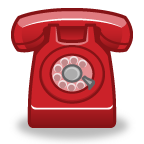 Maternelle : 07.81.72.71.23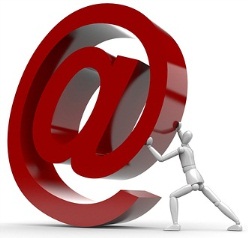 direction.primaire@largente.eu Site : www.largente.euDes informations régulières vous seront communiquées par voie électronique (mail, portail PRONOTE…) tout au long de l’année. Pensez à les consulter pour rapporter les documents demandés à votre enfant en classe.Cette circulaire de rentrée est à conserver chez vous.Pré-rentréeRentrée POUR QUIOUVendredi 31 août à 15hPré-rentréeNouveaux enfants de Grande Section, Moyenne Section et leur familleA Saint LéonVendredi 31 aoûtà 16hPré-rentréeLes PS et leur familleA Saint LéonVendredi 31 août à 16h30Pré-rentréeNouveaux enfants de CM, CE, CP et leur famille(monolingues et bilingues)A LargentéLundi 3 septembre à 8h 30RENTREE SCOLAIREDe CE2 à CM2 (monolingues et bilingues)A Largenté Lundi 3 septembre à 9h00RENTREE SCOLAIRECP et CE1(monolingues et bilingues)A LargentéLundi 3 septembre à 9h00RENTREE SCOLAIREMS et GS(monolingues et bilingues)A St LéonMardi 4 septembreà 9hRENTREE SCOLAIRENouveaux enfants de Petite Section de maternelle nés entre le 1/01 et le 31/07/2015A Saint LéonJeudi 6 septembreà 9hRENTREE SCOLAIRENouveaux enfants de Petite Section de maternelle nés entre le 1/08 et le 31/12/2015A Saint LéonPour les nouveaux élèves, dossier scolaire et certificat de radiation (si l’enfant était déjà scolarisé) à remettre à l’enseignante de la classe à la pré-rentrée le vendredi 31/08/2018.Pour les nouveaux élèves, dossier scolaire et certificat de radiation (si l’enfant était déjà scolarisé) à remettre à l’enseignante de la classe à la pré-rentrée le vendredi 31/08/2018.Pour les nouveaux élèves, dossier scolaire et certificat de radiation (si l’enfant était déjà scolarisé) à remettre à l’enseignante de la classe à la pré-rentrée le vendredi 31/08/2018.Pour les nouveaux élèves, dossier scolaire et certificat de radiation (si l’enfant était déjà scolarisé) à remettre à l’enseignante de la classe à la pré-rentrée le vendredi 31/08/2018.JOURSCLASSESHORAIRESLundi – Mardi – Jeudi - VendrediCycle 1 : classes maternelles (PS/MS/GS) de Mmes Cauhapé, Ste Cluque, Goutenègre, Bergaud, Germain (Ayphassorho)8h30 à 11h4513h30 à 16h15Lundi – Mardi – Jeudi - VendrediCycle 2: Classe CE2 de Mme ColliardCycle 3 :Classes de CE2.CM1.2 de Mme WeibelClasse de CM2 de Mme Burguburu8h30 à 11h3013h10 à 16h20Lundi – Mardi – Jeudi - vendrediCycle 2: Classes CP.CE1 de Mmes Laborde Solue, Diharce et BourrasCycle 3 :Classes de CE2.CM1.1 de Mme BrazeauClasses CPB, CE1B, CE2B, CM1B et CM2B de Mme Leizagoyen et M LarramendyClasses de CM1.CM2, Mme Bordagaray et du professeur stagiaire ISFEC Lauréat du concours8h30 à 12h0013h30 à 16h108h30 à 12h0013h40 à 16h20L’élève qui aura été absent de classe un matin ne peut réintégrer sa classe qu’après la pause méridienne pour faciliter la gestion de la restauration scolaire, à savoir 13h15 en élémentaire comme en primaire.L’élève qui aura été absent de classe un matin ne peut réintégrer sa classe qu’après la pause méridienne pour faciliter la gestion de la restauration scolaire, à savoir 13h15 en élémentaire comme en primaire.L’élève qui aura été absent de classe un matin ne peut réintégrer sa classe qu’après la pause méridienne pour faciliter la gestion de la restauration scolaire, à savoir 13h15 en élémentaire comme en primaire.JOURS de classeSites concernésHORAIRESMercredi 13 mars 2019 - journéeMaternelle + Elémentaire (prévoir le pique-nique)Remplace le jeudi 4 juillet 2019Mercredi 29 mai 2019 –journéeMaternelle + Elémentaire (prévoir le pique-nique)Remplace le vendredi 5 juillet 2019Fin des cours pour les élémentaires et maternelles le mardi 2 juillet 2019 au soirFin des cours pour les élémentaires et maternelles le mardi 2 juillet 2019 au soirFin des cours pour les élémentaires et maternelles le mardi 2 juillet 2019 au soir